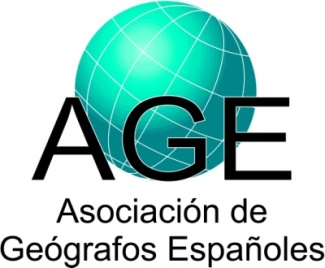 1 Análisis Geográfico Regional; Geografía Física; Geografía Humana; Geografía General; Otra: especificar).2 Incluir tanto investigadores como becarios y contratados.3 Tipo: Local; Regional; Nacional; Europea; Otra nacional o internacional: especificar.Datos sobre proyectos de investigaciónDatos sobre proyectos de investigaciónDatos sobre proyectos de investigaciónIP (Investigador Principal) y Filiación:Apellidos, Nombre:PANEQUE SALGADO, PILARUniversidad y Facultad, o Institución:UNIVERSIDAD PABLO DE OLAVIDE, DE SEVILLA; FACULTAD DE HUMANIDADESDepartamento:GEOGRAFÍA, HISTORIA Y FILOSOFÍAGrupo de Investigación:ADINA (HUM-750 DEL PLAN ANDALUZ DE I+D+I)Área de Adscripción1:GEOGRAFÍA HUMANADirección Postal:CTRA. UTRERA, KM 1 – 41013 SEVILLATeléfono:954977377URL de la web:Email:ppansal@upo.es Participantes y filiación2: Apellidos, Nombre:PANEQUE SALGADO, PILAR (IP)Departamento:GEOGRAFÍA, HISTORIA Y FILOSOFÍA (UNIVERSIDAD PABLO DE OLAVIDE)Apellidos, Nombre:DEL MORAL ITUARTE, LEANDRO (MIEMBRO DEL EQUIPO DE INVESTIGACIÓN)Departamento:GEOGRAFÍA HUMANA (UNIVERSIDAD DE SEVILLA)Apellidos, Nombre:PITA LÓPEZ, MARÍA FERNANDA (MIEMBRO DEL EQUIPO DE INVESTIGACIÓN)Departamento:GEOGRAFÍA FÍSICA Y ANÁLISIS GEOGRÁFICO REGIONAL (UNIVERSIDAD DE SEVILLA)Apellidos, Nombre:DE STEFANO, LUCIA ( MIEMBRO DEL EQUIPO DE INVESTIGACIÓN)Departamento:GEODINÁMICA (UNIVERSIDAD COMPLUTENSE DE MADRID)Título del proyecto:EVALUACION DE LA VULNERABILIDAD SOCIO-INSTITUCIONAL A LAS SEQUIAS: PROPUESTA METODOLOGICA, ESTUDIO DE CASO Y ELABORACION DE UNA GUIA (EVALSOC)EVALUACION DE LA VULNERABILIDAD SOCIO-INSTITUCIONAL A LAS SEQUIAS: PROPUESTA METODOLOGICA, ESTUDIO DE CASO Y ELABORACION DE UNA GUIA (EVALSOC)Detallar nombre y tipo de entidad financiadora3:Entidad: Ministerio de Economía y Competitividad. Tipo: Nacional.Entidad: Ministerio de Economía y Competitividad. Tipo: Nacional.Programa y subprograma:Proyecto del Plan Estatal de Fomento de la Investigación Científica y Técnica de Excelencia. Convocatoria 2015.Proyecto del Plan Estatal de Fomento de la Investigación Científica y Técnica de Excelencia. Convocatoria 2015.Referencia:CSO2015-64026-PCSO2015-64026-PFecha de inicio (dd/mes/aaaa):1-ene-20161-ene-2016Fecha de finalización (dd/mes/aaaa):31-dic-201831-dic-2018Concedido (€):49.73149.731Resumen del proyecto:El proyecto “Evaluación de la vulnerabilidad socio-institucional a las sequías: propuesta metodológica, estudio de caso y elaboración de una Guía” quiere dar continuidad a los trabajos desarrollados en el anterior proyecto del Plan Nacional dirigido por la IP en relación con la gestión y mitigación de estos riesgos hídricos (CSO2011-29425). La propuesta se justifica por la necesidad de avanzar en los conocimientos sobre las sequías así como en nuevos modelos de gestión que asuman la variabilidad y la incertidumbre y faciliten la participación pública, el aprendizaje colectivo y colaborativo y la modificación de los discursos hegemónicos. En este sentido, partiendo de la importancia de la categorización socioeconómica de las sequías, el proyecto centra su atención en un componente central de este riesgo: la vulnerabilidad, definida como el conjunto de condiciones y procesos que aumentan la susceptibilidad de un sistema al impacto de un peligro. Los estudios ligados al análisis de la vulnerabilidad a las sequías no han abordado suficientemente las cuestiones ligadas a los aspectos socio-institucionales, debido a su complejidad y dinamismo, ni han sido capaces de operativizar las propuestas teóricas y metodológicas en adecuadas escalas de análisis. Por ello, es necesario avanzar en la definición y aplicación de nuevas metodologías que permitan proponer nuevas variables, indicadores e índices de vulnerabilidad socio-institucional a las sequías, a través de la incorporación de técnicas y herramientas participativas, deliberativas y colaborativas.Esta hipótesis de partida nos lleva a plantear tres objetivos generales, que tienen como marco de referencia general los postulados de la Gobernanza Adaptativa: i) desarrollo de una metodología para evaluar la vulnerabilidad socio-institucional a las sequías; ii) aplicación y validación de dicha metodología en un caso de estudio; y iii) elaboración y difusión de una Guía para facilitar evaluaciones futuras.La propuesta metodológica se realizará, en paralelo y de forma iterativa, a su validación en la cuenca del Guadalete-Barbate. La aplicación de la metodología a esta escala permite desarrollar indicadores e índices de exposición, sensibilidad y adaptación que incorporen el análisis de las condiciones socio-institucionales. Con tal fin, se propone la integración de novedosas técnicas y herramientas que facilitan el conocimiento del contexto institucional así como la participación activa de los actores sociales en todo el proceso (análisis institucional, análisis de discursos, mecanismos de participación y deliberación y técnicas colaborativas basadas en tecnologías de la información geográfica). La producción final de una Guía de Evaluación de la Vulnerabilidad Socio-Institucional a las sequías, que quiere facilitar el ensayo y adaptación de la metodología resultante a otros territorios y contextos así como las herramientas necesarias para su utilización, introduce una innovación importante en la forma de transferir los resultados de la investigación en los ámbitos nacional e internacional.Este proyecto, dado su carácter teórico-metodológico y aplicado, presenta por tanto la potencialidad de poder ser difundido entre la comunidad científica, administraciones públicas (coincidiendo además con la elaboración de los nuevos Planes Hidrológicos de Demarcación y los nuevos Planes Especiales de Sequía), empresas y la sociedad en general.El proyecto “Evaluación de la vulnerabilidad socio-institucional a las sequías: propuesta metodológica, estudio de caso y elaboración de una Guía” quiere dar continuidad a los trabajos desarrollados en el anterior proyecto del Plan Nacional dirigido por la IP en relación con la gestión y mitigación de estos riesgos hídricos (CSO2011-29425). La propuesta se justifica por la necesidad de avanzar en los conocimientos sobre las sequías así como en nuevos modelos de gestión que asuman la variabilidad y la incertidumbre y faciliten la participación pública, el aprendizaje colectivo y colaborativo y la modificación de los discursos hegemónicos. En este sentido, partiendo de la importancia de la categorización socioeconómica de las sequías, el proyecto centra su atención en un componente central de este riesgo: la vulnerabilidad, definida como el conjunto de condiciones y procesos que aumentan la susceptibilidad de un sistema al impacto de un peligro. Los estudios ligados al análisis de la vulnerabilidad a las sequías no han abordado suficientemente las cuestiones ligadas a los aspectos socio-institucionales, debido a su complejidad y dinamismo, ni han sido capaces de operativizar las propuestas teóricas y metodológicas en adecuadas escalas de análisis. Por ello, es necesario avanzar en la definición y aplicación de nuevas metodologías que permitan proponer nuevas variables, indicadores e índices de vulnerabilidad socio-institucional a las sequías, a través de la incorporación de técnicas y herramientas participativas, deliberativas y colaborativas.Esta hipótesis de partida nos lleva a plantear tres objetivos generales, que tienen como marco de referencia general los postulados de la Gobernanza Adaptativa: i) desarrollo de una metodología para evaluar la vulnerabilidad socio-institucional a las sequías; ii) aplicación y validación de dicha metodología en un caso de estudio; y iii) elaboración y difusión de una Guía para facilitar evaluaciones futuras.La propuesta metodológica se realizará, en paralelo y de forma iterativa, a su validación en la cuenca del Guadalete-Barbate. La aplicación de la metodología a esta escala permite desarrollar indicadores e índices de exposición, sensibilidad y adaptación que incorporen el análisis de las condiciones socio-institucionales. Con tal fin, se propone la integración de novedosas técnicas y herramientas que facilitan el conocimiento del contexto institucional así como la participación activa de los actores sociales en todo el proceso (análisis institucional, análisis de discursos, mecanismos de participación y deliberación y técnicas colaborativas basadas en tecnologías de la información geográfica). La producción final de una Guía de Evaluación de la Vulnerabilidad Socio-Institucional a las sequías, que quiere facilitar el ensayo y adaptación de la metodología resultante a otros territorios y contextos así como las herramientas necesarias para su utilización, introduce una innovación importante en la forma de transferir los resultados de la investigación en los ámbitos nacional e internacional.Este proyecto, dado su carácter teórico-metodológico y aplicado, presenta por tanto la potencialidad de poder ser difundido entre la comunidad científica, administraciones públicas (coincidiendo además con la elaboración de los nuevos Planes Hidrológicos de Demarcación y los nuevos Planes Especiales de Sequía), empresas y la sociedad en general.Palabras clave:VULNERABILIDAD\SEQUÍA\GOBERNANZA\PARTICIPACIÓN PÚBLICAVULNERABILIDAD\SEQUÍA\GOBERNANZA\PARTICIPACIÓN PÚBLICAURL de la web del proyecto: